Технологическая карта урока химии в 9 классе по теме:«Химические свойства неорганических веществ. Подготовка к ОГЭ № 10-12»Учитель: Капишникова Т.В.,  25.12.2019 годУМК: учебник химии Авторы: О.С.ГабриелянТема: Химические свойства неорганических веществ.                Подготовка к ОГЭ № 10-12Модуль 2: № урока по УМК:Тип урока: комбинированныйФормы организации учебной работы: коллективная, парная, индивидуальная.Цель урока: закрепить знания о химических свойства простых и сложных веществ в неорганической химии.Задачи: Обучающие.1.Обобщить знания о основных классах неорганических веществ.2. Рассмотреть химические свойства основных классов веществ.3. Продолжить обучение школьников определять возможность химического взаимодействия между простыми и сложными веществамиРазвивающие:  умение предвидеть химическое взаимодействие, память, внимание, логическое мышление, умение работать в парах, Воспитывающие: воспитание толерантности, ценностного самосознания, умение работать в парах, индивидуально, в коллективе.Технологии, использованные на уроке: личностно - ориентированная; информационно – коммуникационная; здоровьесберегающая.Форма организации деятельности: коллективная, парная, индивидуальная.Материалы и оборудование:-УМК: учебник химии О.С.Габриелян, таблица Д.И.Менделеева;-технические средства обучения: ПК, экран- информационные ресурсы: мультимедиа презентация по теме урока.Ход урока:Приложение 1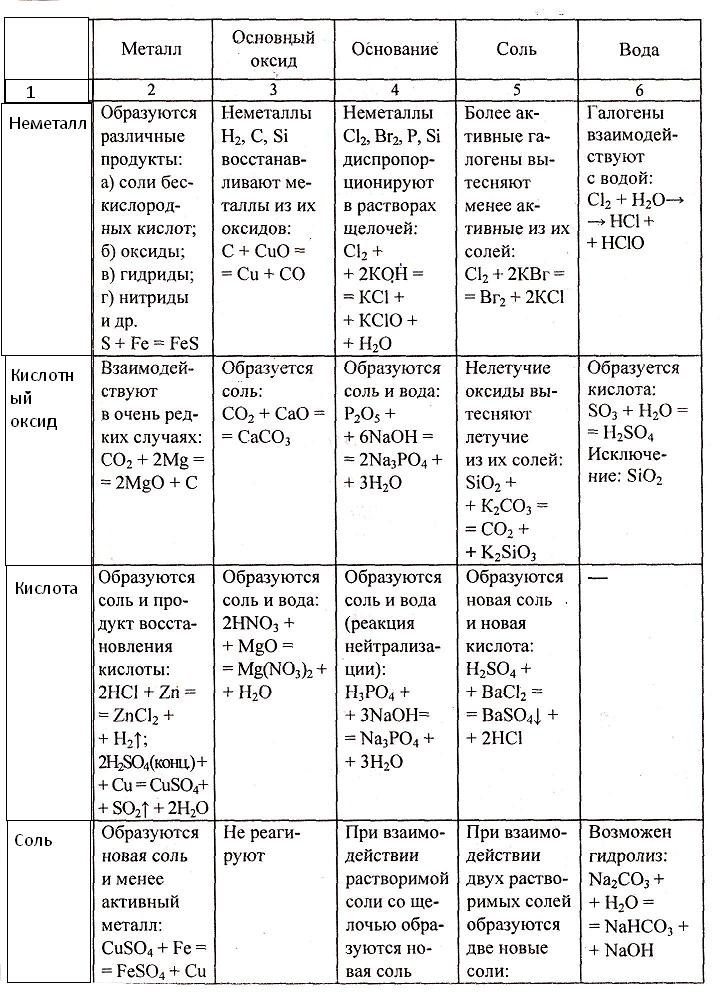 Приложение 2Задание 10 1.Установите соответствие между реагирующими веществами и продуктами(-ом) их взаимодействия: к каждой позиции, обозначенной буквой, подберите соответствующую позицию, обозначенную цифрой.Ответ:124Задание 10 2.Установите соответствие между реагирующими веществами и продуктами(-ом) их взаимодействия: к каждой позиции, обозначенной буквой, подберите соответствующую позицию, обозначенную цифрой.Ответ:524Задание 10 3.Установите соответствие между реагирующими веществами и продуктами(-ом) их взаимодействия: к каждой позиции, обозначенной буквой, подберите соответствующую позицию, обозначенную цифрой.Ответ:122Задание 111.Установите соответствие между формулой вещества и реагентами, с которыми это вещество может взаимодействоватьОтвет: 3412.Установите соответствие между формулой вещества и реагентами, с которыми это вещество может взаимодействоватьОтвет:2313.Установите соответствие между формулой вещества и реагентами, с которыми это вещество может взаимодействоватьОтвет:214Задание 121.Какое уравнение соответствует реакции замещения?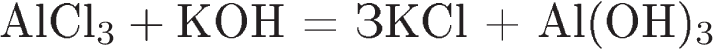 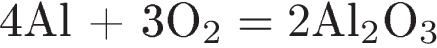 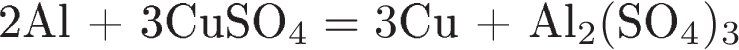                    Ответ:3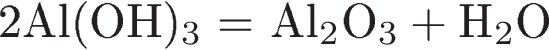 2.В реакцию разложения, сопровождающуюся изменением степени окисления, вступает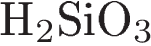 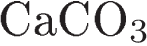 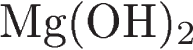                                   Ответ:4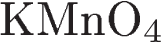 3.Взаимодействие раствора сульфата меди(II) с железом относится к реакциям1) замещения2) соединения3) обмена4) разложения                       Ответ: 14.Взаимодействие алюминия с оксидом железа(III) относится к реакциям1) соединения2) обмена3) окислительно -восстановительным4) нейтрализации                                 Ответ: 3                                                                                        Приложение 3Самостоятельная работа                                   1 вариантФИО__________________________________________________1. Задание 10 № 856Установите соответствие между реагирующими веществами и продуктами(-ом) их взаимодействия: к каждой позиции, обозначенной буквой, подберите соответствующую позицию, обозначенную цифрой.Запишите в ответ цифры, расположив их в порядке, соответствующем буквам:2. Задание 10 № 1022Установите соответствие между реагирующими веществами и продуктами(-ом) их взаимодействия: к каждой позиции, обозначенной буквой, подберите соответствующую позицию, обозначенную цифрой.Запишите в ответ цифры, расположив их в порядке, соответствующем буквам:1. Задание 11 № 85Установите соответствие между формулой вещества и реагентами, с которыми это вещество может взаимодействовать.2. Задание 11 № 195Установите соответствие между формулой вещества и реагентами, с которыми это вещество может взаимодействовать.1. Задание 12 № 226В реакцию разложения, протекающую без изменения степени окисления, вступает1) 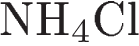 2) 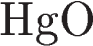 3) 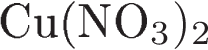 4) 2. Задание 12 № 446Реакция, уравнение которой,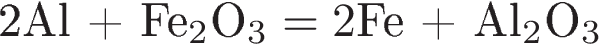 относится к реакциям1) разложения2) соединения3) замещения4) обменаСамостоятельная работа                                     2 вариантФИО__________________________________________________1. Задание 10 № 1000Установите соответствие между реагирующими веществами и продуктами(-ом) их взаимодействия: к каждой позиции, обозначенной буквой, подберите соответствующую позицию, обозначенную цифрой.Запишите в ответ цифры, расположив их в порядке, соответствующем буквам:2. Задание 10 № 934Установите соответствие между реагирующими веществами и продуктами(-ом) их взаимодействия: к каждой позиции, обозначенной буквой, подберите соответствующую позицию, обозначенную цифрой.Запишите в ответ цифры, расположив их в порядке, соответствующем буквам:1. Задание 11 № 217Установите соответствие между названием вещества и реагентами, с которыми это вещество может взаимодействовать.2. Задание 11 № 349Установите соответствие между названием вещества и реагентами, с которыми это вещество может взаимодействовать.1. Задание 12 № 537Реакция замещения с участием оксида меди(II):1) 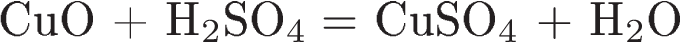 2) 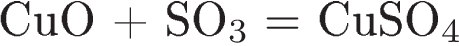 3) 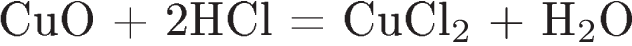 4) 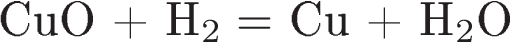 2. Задание 12 № 799Взаимодействие между оксидом магния и соляной кислотой — это реакция1) замещения2) разложения3) соединения4) обменаПланируемые результатыПланируемые результатыПланируемые результатыПланируемые результатыПознавательныеКоммуникативныеЛичностныеРегулятивные-Умение выделять общие и существенные признаки, делать обобщающие выводы;- Умение анализировать, устанавливать причинно-следственные связи, строить  логическое рассуждение;-умение организовывать  учебное сотрудничество и совместную деятельность с учителем и сверстниками;- умение адекватно использовать коммуникативные, прежде всего речевые, средства для решения различных коммуникативных; задач, владеть диалогической формой коммуникации, используя, в том числе средства и инструменты ИКТ;- владение устной и письменной речью;- умение формулировать собственное мнение и позицию;- умение задавать вопросы;-воспитание уважительного отношения к мнению других.-Формирование коммуникативной компетенции- Формирование мотивационной основы учебной деятельности, включающей социальные, учебно-познавательные и внешние мотивы; -Умение оценивать правильность выполнения учебной задачи,  собственные возможности её решения; -Владение основами самоконтроля, самооценки, принятия решений и осуществления осознанного выбора в учебной и познавательной деятельности.-Умение организовывать учебное сотрудничество; умение работать индивидуально и в группе.Знания по предмету- вспомнить  определения основных классов неорганических веществ;-обобщить знания о взаимодействии простых и сложных веществ;- сформировать навыки определения химического вещества и его химические свойства- подготовиться к ОГЭ, проверочным работам- вспомнить  определения основных классов неорганических веществ;-обобщить знания о взаимодействии простых и сложных веществ;- сформировать навыки определения химического вещества и его химические свойства- подготовиться к ОГЭ, проверочным работам- вспомнить  определения основных классов неорганических веществ;-обобщить знания о взаимодействии простых и сложных веществ;- сформировать навыки определения химического вещества и его химические свойства- подготовиться к ОГЭ, проверочным работамЭтап урокаДеятельность учителяДеятельностьученикаОрганизационный момент, формирование установки на восприятие учебного материала (2 мин)Учитель проверяет готовность учащихся к уроку, приветствует учащихся, создает эмоциональный настрой.СЛАЙД 1Приветствуют учителя, отвечают на вопросы.Проверка изученного материала(5мин)Учитель с классом проводится фронтальный опрос: - Мы изучаем какую науку? А что изучает химия?- На какие группы по составу можно разделить вещества?(простые и сложные)- Какие классы сложных веществ вам уже знакомы? (оксиды, кислоты, основания, соли)-Дайте определения основных классов веществ .( определения)- По отношению к воде вещества бывают?
СЛАЙД 2-4Отвечают на вопросыПодведение к темеурока(5 мин)Ознакомление с новым материалом и разбор заданий у доски(15 мин)Закрепление нового материала( 10 мин)Подведение итогов. Рефлексия деятельности на уроке, выставление оценок (2 мин)- все химические свойства представлены в таблице (приложение 1)СЛАЙД.5 Учитель с учащимися ставят цели урокаСЛАЙД. 6  Учитель предлагает познакомиться с заданиями ОГЭ № 10-12СЛАЙД. 7Задание 10. Установить соответствие между реагирующими веществами и продуктами их взаимодействияЗадание 11. Установление соответствия между названием вещества и реагентами с которым это вещество может взаимодействоватьЗадание 12. Определение типов реакции, ОВР, реакций нейтрализации   СЛАЙДЫ. 9-12Разбор заданий ОГЭ № 10-12 у доски (приложение 2)СЛАЙД. 13Проверочный тест по вариантам, самостоятельная работа(приложение 3)СЛАЙД. 14. Итог урока, РЕЛАКСАЦИЯ. запись числа и темы  в тетради учащиеся слушают, записывают в тетрадьвыполнение заданий у доски совместно с учителем выполнение работы обучающимися самостоятельно по вариантамВысказывают свое мнение о том, что происходило на уроке.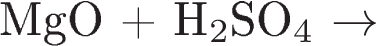 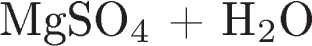 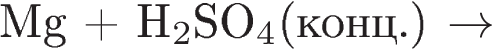 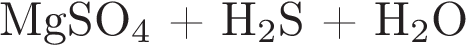 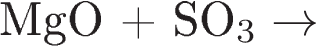 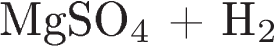 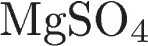 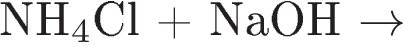 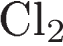 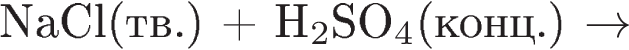 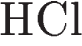 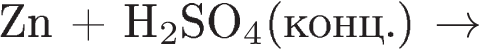 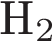 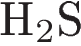 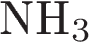 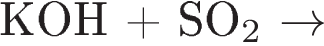 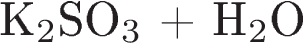 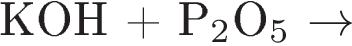 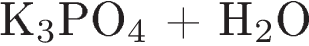 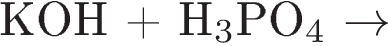 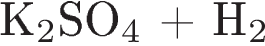 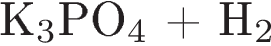 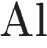 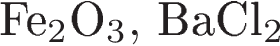 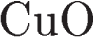 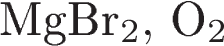 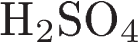 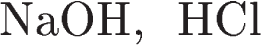 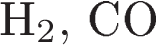 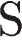 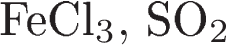 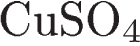 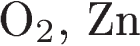 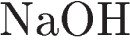 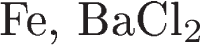 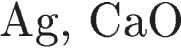 серная кислота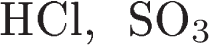 оксид железа (II)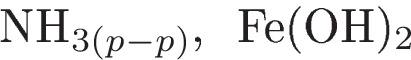 бромид меди(II)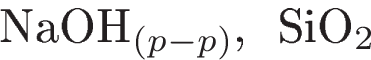 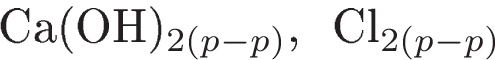 РЕАГИРУЮЩИЕ ВЕЩЕСТВАПРОДУКТЫ ВЗАИМОДЕЙСТВИЯА) Б) В) 1) 2) 3) 4) АБВРЕАГИРУЮЩИЕ ВЕЩЕСТВАПРОДУКТЫ ВЗАИМОДЕЙСТВИЯА) Б) В) 1) 2) 3) 4) АБВФОРМУЛА ВЕЩЕСТВА         РЕАГЕНТЫA) 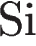 1) 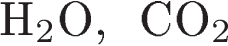 Б)            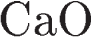 2) 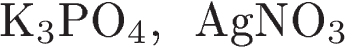 B) 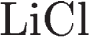 3) 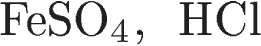 4) 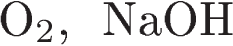 ФОРМУЛА ВЕЩЕСТВА         РЕАГЕНТЫA) 1) 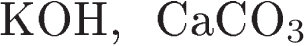 Б)            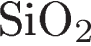 2) 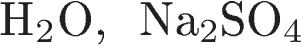 B) 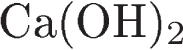 3) 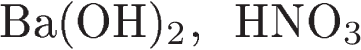 4) 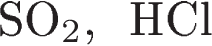 РЕАГИРУЮЩИЕ ВЕЩЕСТВАПРОДУКТЫ ВЗАИМОДЕЙСТВИЯА) 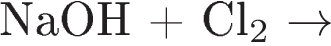 Б) 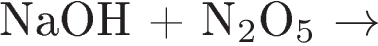 В) 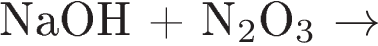 1) 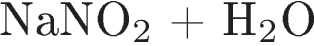 2) 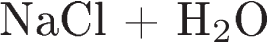 3) 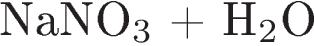 4) 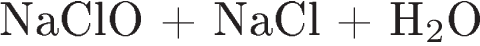 АБВРЕАГИРУЮЩИЕ ВЕЩЕСТВАГАЗ–ПРОДУКТ ВЗАИМОДЕЙСТВИЯА) Б) В) 1) 2) 3) 4) 5) АБВНАЗВАНИЕ ВЕЩЕСТВА         РЕАГЕНТЫA) сера1)  (р-р)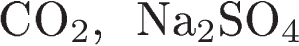 Б) оксид цинка           2) 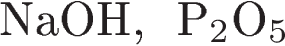 B) хлорид алюминия3)  (р-р)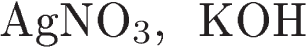 4)  (к.)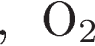 НАЗВАНИЕ ВЕЩЕСТВА         РЕАГЕНТЫA) серная кислота1) Б) оксид бериллия           2) B) бромид меди(II)3) 4) 